                          Karta pracyTemat ,, Patyczkowa ramka”Grupa: młodszo-szkolna                                                                Potrzebne do wykonania:                                                                      - patyczki po lodach                                                                     -  farby akrylowe, pędzel                                                                     - kolorowy blok techniczny                                                                     - nożyczki, gwoździk                                                                     -  klej do drewna                                                                    - sznurek do zawieszenia                                                                     -  elementy dekoracyjne:                                                                       ( kwiatki, serduszka i inne)                         Wykonanie:                                                                                                                                                                                                                                                                                                                                                                                                          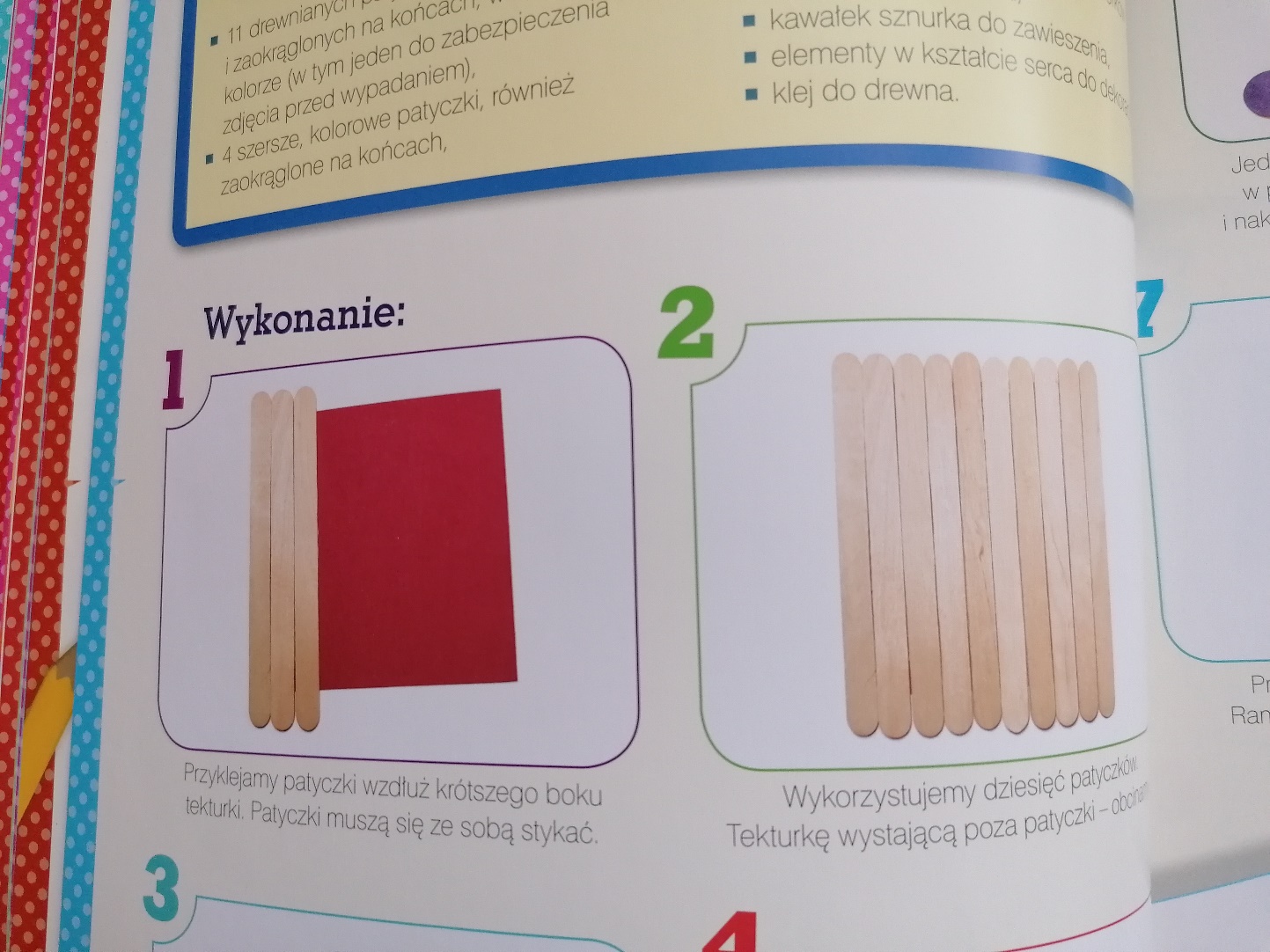 Z bloku technicznego wybieramy dowolny kolor kartonu i wycinamy z niego kwadrat 9 x 9,5 cm. Wycięty brystol oklejamy patyczkami w kolorze naturalnym.Cztery patyczki malujemy farbami na dowolny kolor i pozostawiamy do wyschnięcia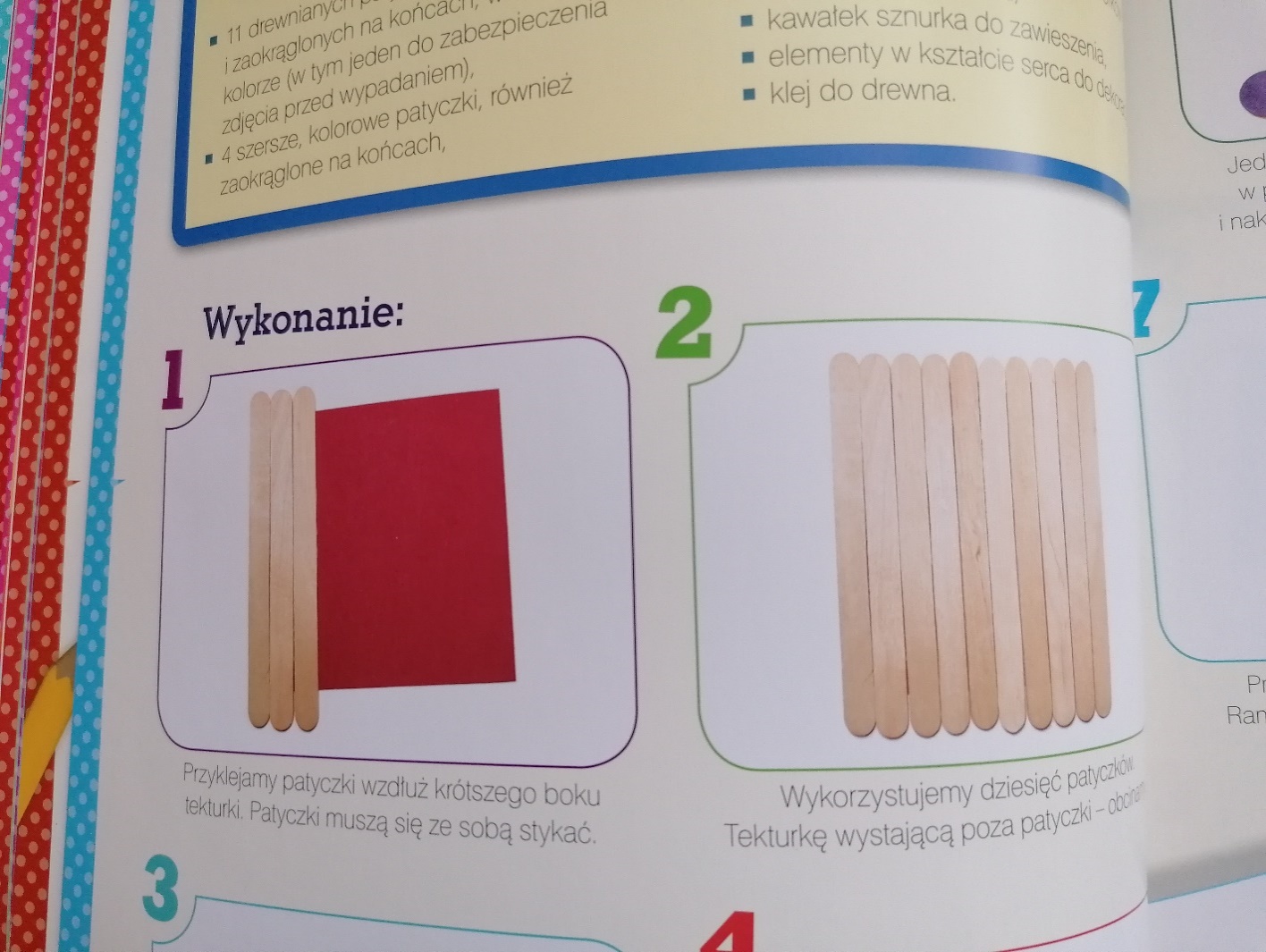 Tekturkę oklejamy patyczkami, tak aby pokryć cały kartonik. Jeśli z którejś strony kartonik będzie wystawał trzeba będzie go odciąć.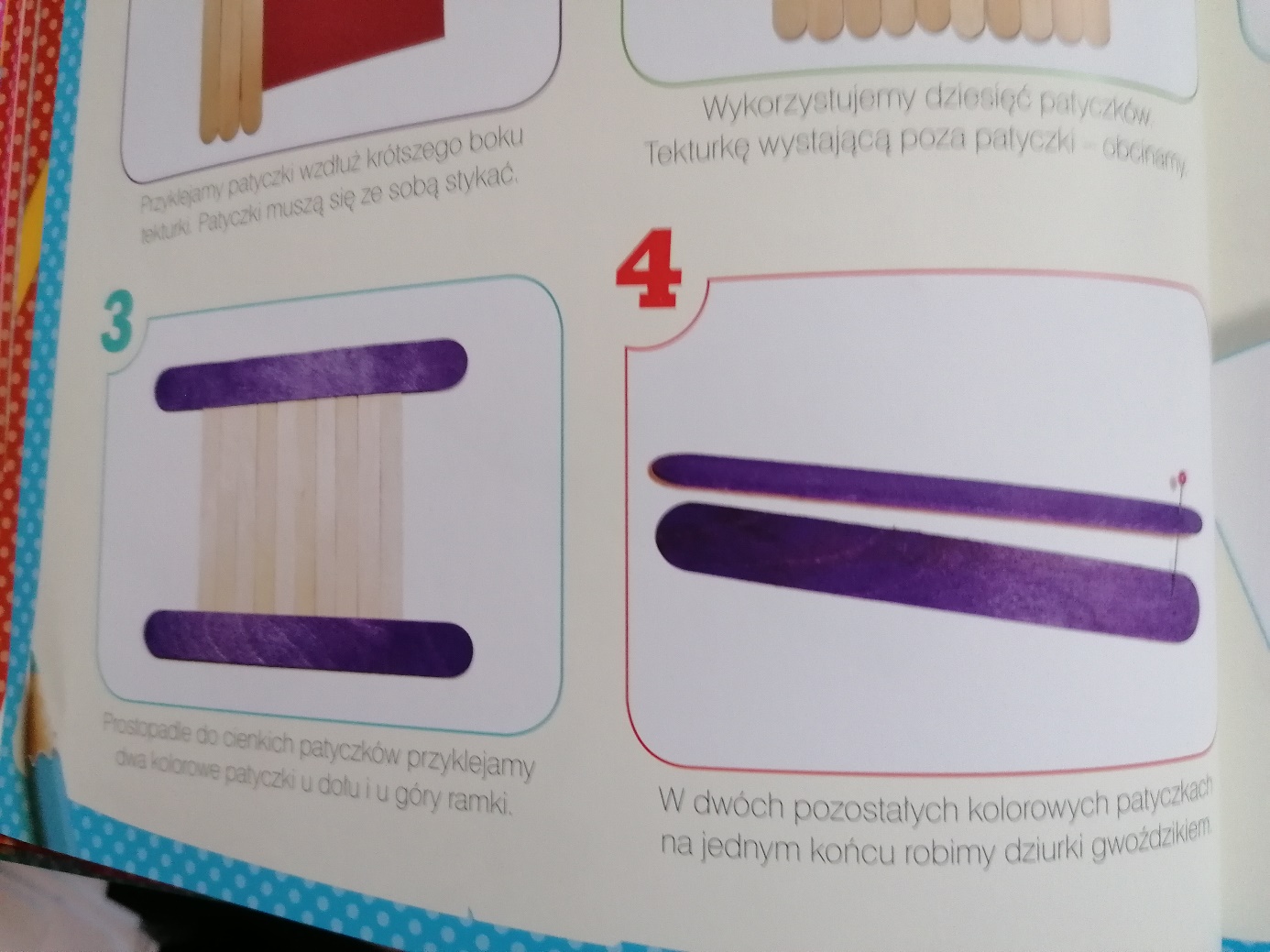 Na końcach patyczków przyklejonych do kartonu naklejamy dwa pomalowane wcześniej patyczki.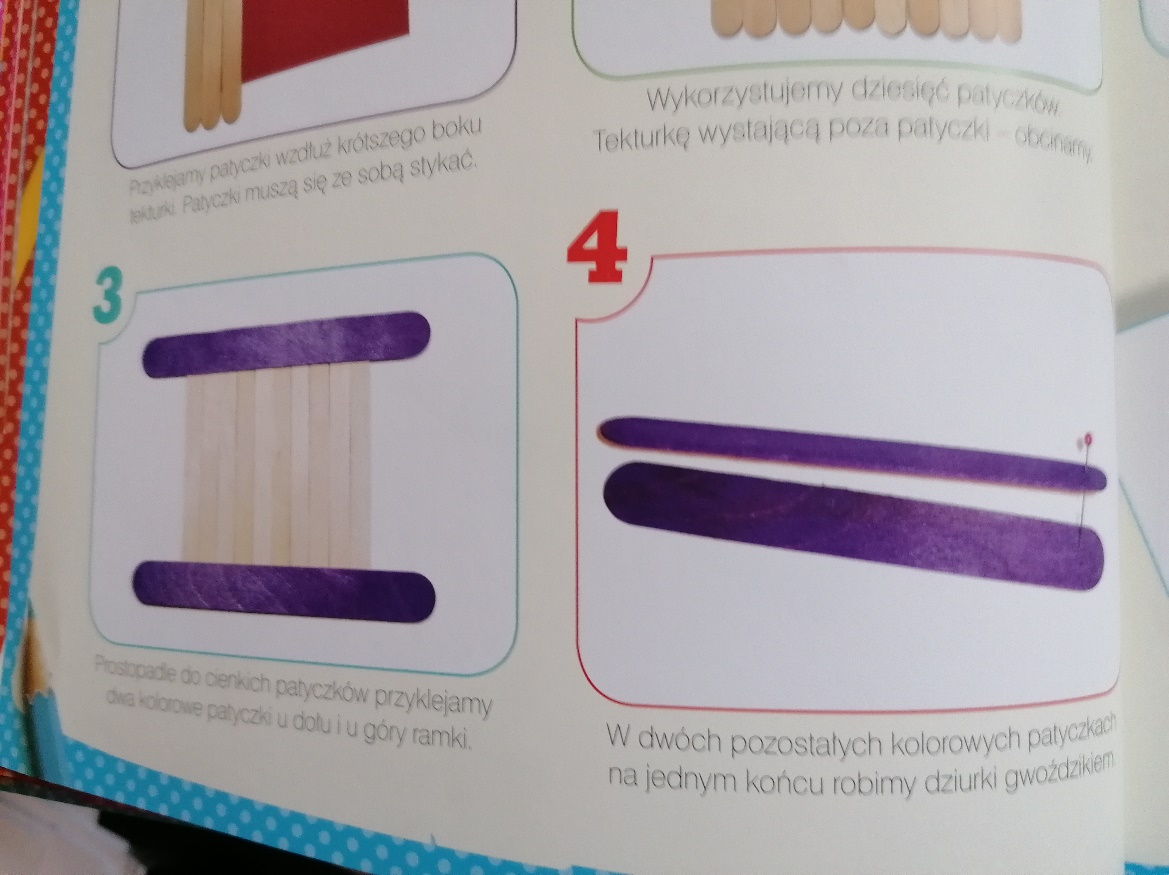 W dwóch pomalowanych patyczkach robimy dziurki na przewleczenie sznurka do zawieszenia obrazka.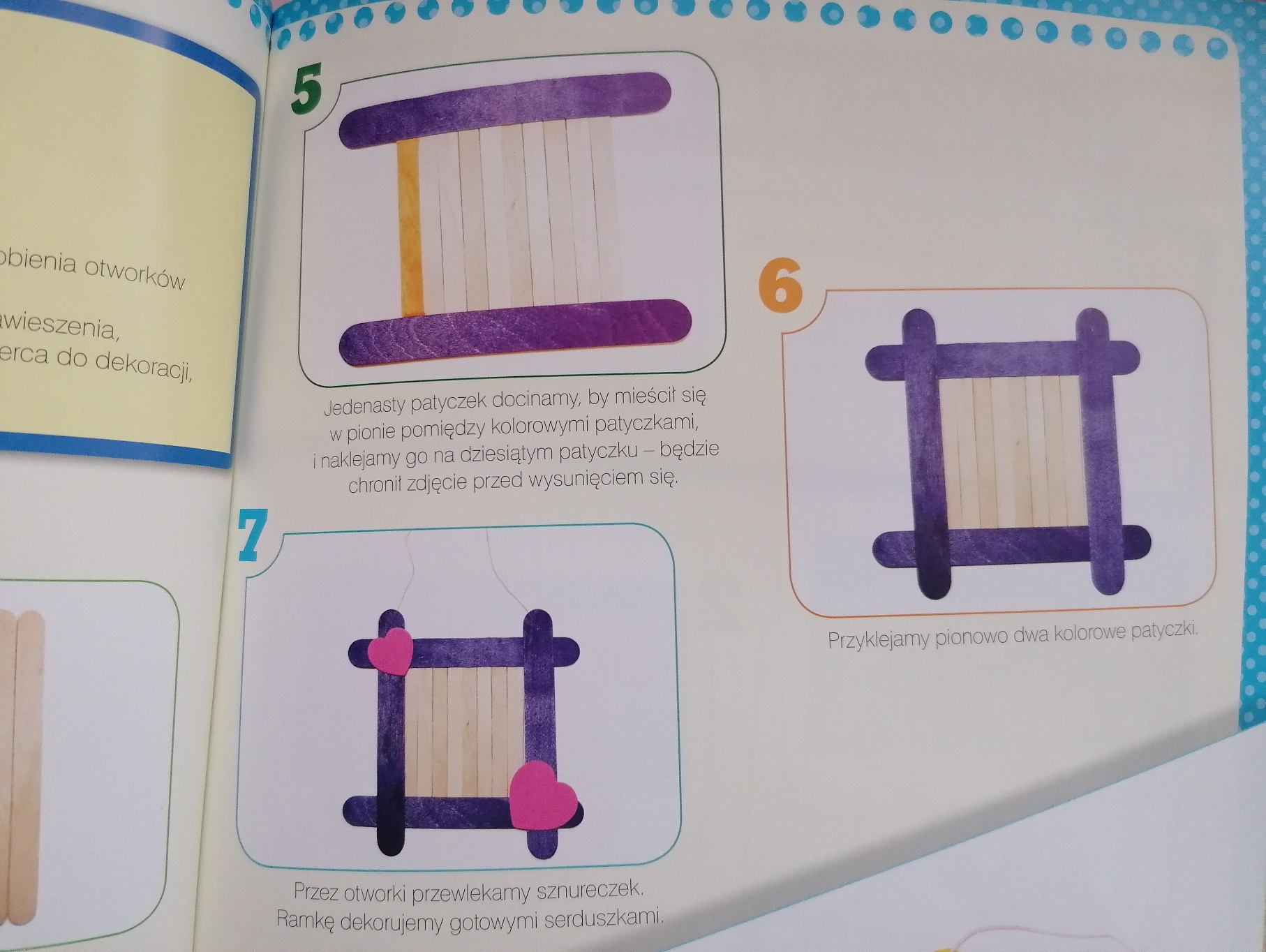 Kolejne pomalowane patyczki przyklejamy jak na zdjęciu.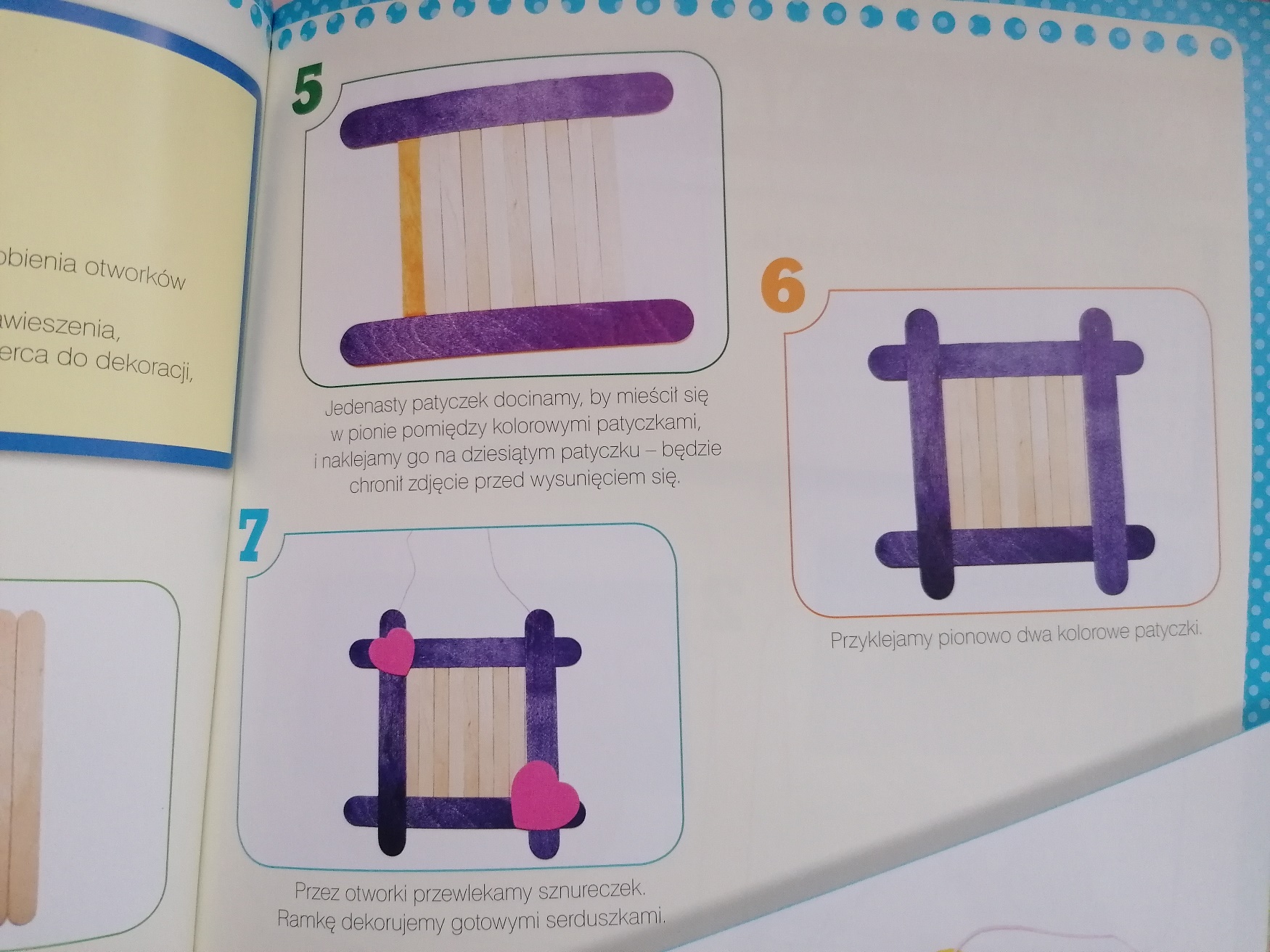 Ramkę ozdabiamy elementami dekoracyjnymi i przywiązujemy sznurek do zawieszenia jej na ścianie.Dzięki temu pomysłowi rozwijamy kompetencje kluczowe – świadomość                                                                                             i ekspresję kulturalną.Dziecko: - otwiera się na nowości i nabywa nowych doświadczeń;- rozwija wyobraźnię i ekspresję twórczą;- wyraża siebie poprzez samodzielne wykonanie pracy;Opracowała: Barbara Nawojczyk